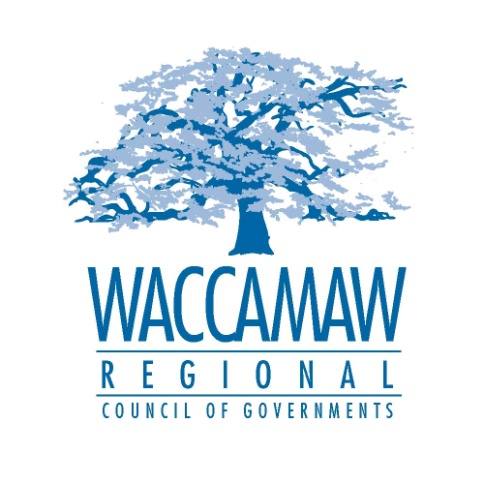  Waccamaw Air Quality CoalitionThursday January 15 2015- 10:00amWRCOG Conference Room1230 Highmarket St. Georgetown, SC 29440Welcome and Introductions						Daniel Newquist, WRCOGNational Radon Action Month						Richelle Tolton, SCDHECHorry County Monitoring Station Update				SCDHECSCDHEC Bureau of Air Quality Update				SCDHECAnnouncements from Coalition MembersFuture Meeting Dates and Topics					Daniel NewquistAdjourn		